वक्रतुण्ड महाकाय सूर्यकोटि समप्रभ ।
निर्विघ्नं कुरु मे देव सर्वकार्येषु सर्वदा॥SHREE GANESH PUJA CULTURAL PROGRAMME – 2023			         PARTICIPATION FORMATPARTICIPANT’S NAME & AGE of child:NAME  OF EMPLOYEE/GUARDIAN:PERSONAL NO:DEPT/ SECTION:QUARTER NO:MOBILE NO:PROGRAMME:  SOLO SONG / SOLO DANCE / GROUP SONG / GROUP DANCESONG NAME: SIGNATURE OF EMPLOYEE / GUARDIAN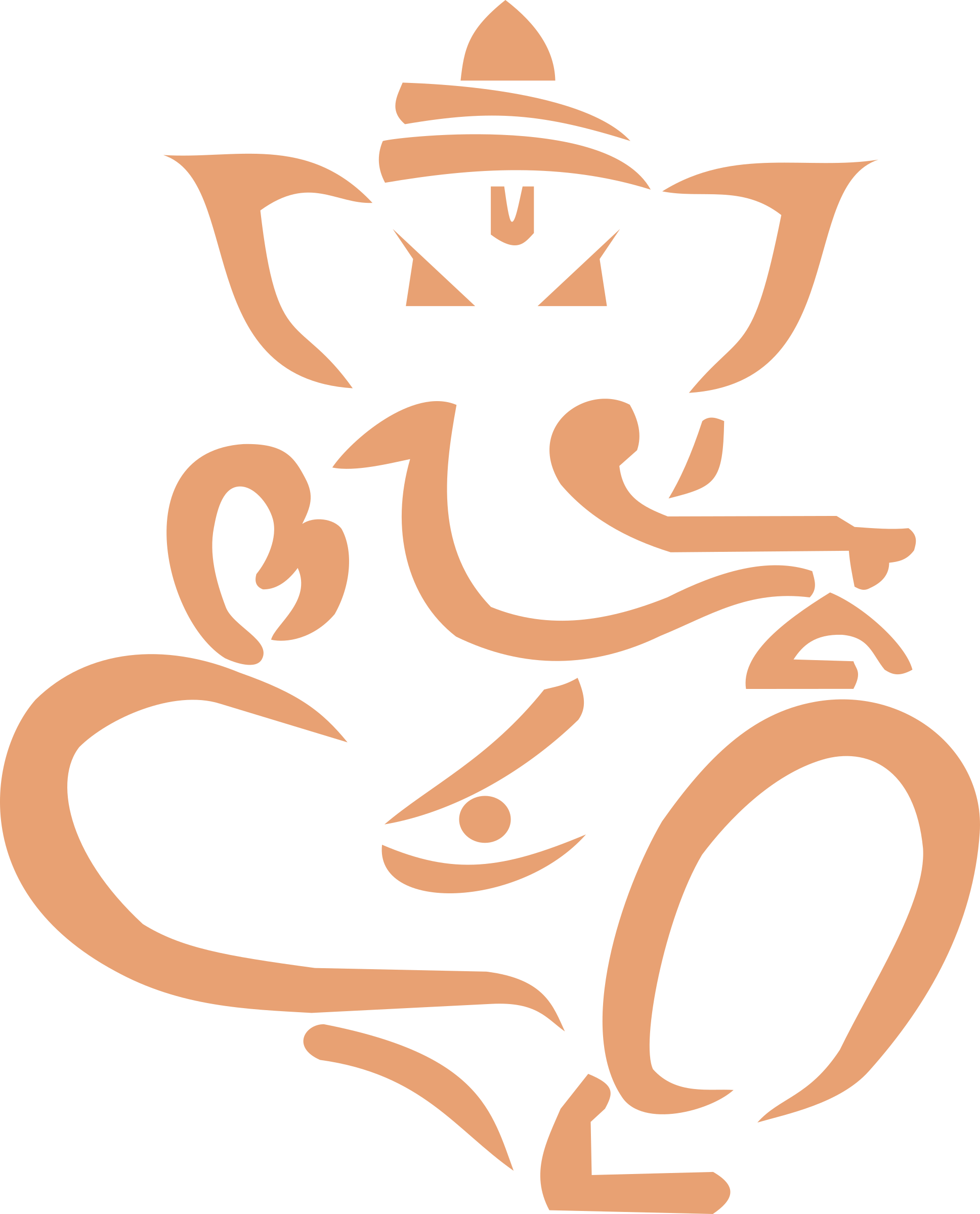 वक्रतुण्ड महाकाय सूर्यकोटि समप्रभ ।
निर्विघ्नं कुरु मे देव सर्वकार्येषु सर्वदा॥SHREE GANESH PUJA CULTURAL PROGRAMME – 2023			          PARTICIPATION FORMATPARTICIPANT’S NAME & AGE of child:NAME OF EMPLOYEE /GUARDIAN:PERSONAL NO:DEPT/ SECTION:QUARTER NO:MOBILE NO:PROGRAMME:  SOLO SONG / SOLO DANCE / GROUP SONG / GROUP DANCESONG NAME: SIGNATURE OF EMPLOYEE /GUARDIAN